Presenter’s AgendaInsert Date of PresentationInsert Time of PresentationInsert Location Information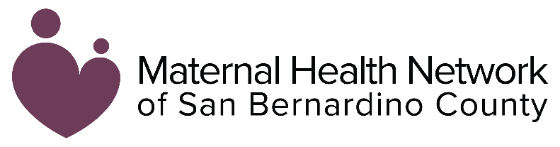 TimingTopicDescription5 minutesWelcome, Introduction & Overview of AgendaIntroduce self, organization, and experience with topicReview the three key ideas that attendees will know at the end of the presentationBriefly review the agenda or timing12 minutesPresentation of InformationProvide information focusing on the three key ideas:What is birth spacing Why birth spacing matters for momWhy birth spacing matters for baby5 minutesEngagement ActivityThink-Pair-Share: Participants turn to a partner and reflect on a key question:  What if any plans have you made regarding birth spacing for you and your family?Group Discussion: Participants engage in a large group discussion about whether they learned something new today that may have been a surpriseReflection: Participants briefly consider who they would reach out to for support if they needed it5 minutesQuestionsParticipants pose questions and the presenter responds3 minutes ClosingPresenter thanks the attendees and provides additional resources regarding the topic